INTERNAL MEETING MINUTES #2 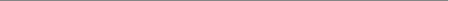 Date: 19 Jan 2015Time: 12pmVenue: sisAttendees: SONG CHENGYUE, WANG JINGAgenda:  The meeting was adjourned at 1pm. These minutes will be circulated and adopted if there are no amendments reported in the next three days. Prepared by, Song Chengyue Vetted and edited by,  Wang JingNoteActorDue Date1 Software:Learn new set of softwares list provided by prof.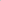 All 26-Jan 2 Readings:Get new readings about geo spatial analytics methods from Prof Kam and finish reading the articles to get the gist of the project. All 26-Jan 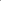 3Data:Download dataset from data.gov and try to import into GIS software. Wang Jing26-Jan 